2/2/2022: Steve and Pat prepared this announcement.  It was then emailed across NJ Sierra Club via the List Servs by Greg Gorman.    (This Feb 17 Zoom call should be widely advertised.  However, Pat/Steve private Zoom limits  100 max participants.  We could arrange with YouTube or Facebook live broadcast- (copy what is done with UUCMC?) Sierra Club will likely pay for a temporary expansion.  - maybe I should just go-ahead with the 1 month expansion to 200- and hopefully keep the same ZOOM reservation- which is “recurring” for 3rd thurs of each month)Feb 17, Thurs. 7PM: BUILDING ELECTRIFICATION WITH HEATPUMPS.  Join our Zoom  meeting to hear how NJ will reduce its 2nd greatest source of Green House Gas emissions.The lead panelist is Hap Haven, an energy specialist within the NJ Clean Energy Program, who will present a building electrification roadmap for NJ residents and businesses.  A heat pump dealer’s view is provided by Scott Nelson, HVAC contractor, owner of Oceanside Services in Allenhurst, NJ, and member (& past president) of the NJ ACCA HVAC Association. In addition, several homeowners will proudly describe their heat pump experiences.  Attend this meeting to learn about a major EmpowerNJ initiative to accelerate Building Electrification to achieve 50% GHG reduction in NJ by 2030.  Join us, and help this launch!2/2/2022 SLCC WEBINAR:See Bill McPherson’s link; For a list of COP side agreements and actions you can take, see: http://passthegndwa.org/international-efforts/cop-side-agreements/ and se  Doris Marlin chat link:  (did not copy)Steve Miller report to SLCC:NJ STATE  We recently ramped our team to 40 across NJ.  Our team is the leader of  i a NJ-wide Building Electrification using heat pumps for space/water heating, plus energy efficiency improvements, plus much tighter building codes (typically based on the International Code Confeerence which we are forcing to net zero new buildings)  to help NJ reach its new 50% reduction goal by 2030.  We had the gov decree a 50% reduction by 2030, and we show he cant make it without our building electrification (which still is to start only after 2030)CITY (Middletown)  150 people on our team.  Our Middletown Mayor has joined the bd of directors of Sustainable Jersey- the statewide nonprofit which provides guidance to Green Teams in most NJ cities.  So Middletown will likely continue its march to 50% GHG reduction in Middletown.
 In queue, we have Master Plan addition of a GHG reduction Energy Plan to get Middletown to 50% by 2030.  Currently, city buildings use 100% renewable electricity  and the mayor says he is planning 100% renewable for all resident buildings  (but that statement was prior to the 2021-2022 surge in renewable prices)CONGREGATION: Within a week, our UUC congregation will have a large solar array in operation that covers 100 percent of our annual electric consumption.  I have a small team designing a display that features the solar system, but more importantly the 2 decades of smaller changes that my calculations show we are getting to near zero direct GHG emissions.We will feature elements of the posters and realtime display in our our weekly eBlast column, in  Sunday morning dialog (when it resumes in person).  We will highlight week by week, each of the small things the UUC did over the last decade to achieve near-zero GHG, that congregation members can do on their own.  We propose to have each UUCMC member enter their commitment (small or large) into the drawdown DD spreadsheet, congregation member signup.  We would use principles of Drawdown DD challenge, UU initiatives,…  NOTE: Doris Marlin says the UU drawdown challenge will be UP through at least Jun/July 2022! We are scheduled to handle our congregation’s Earth Day Service in mid-april.  This will be the climax of our 3 month initiative.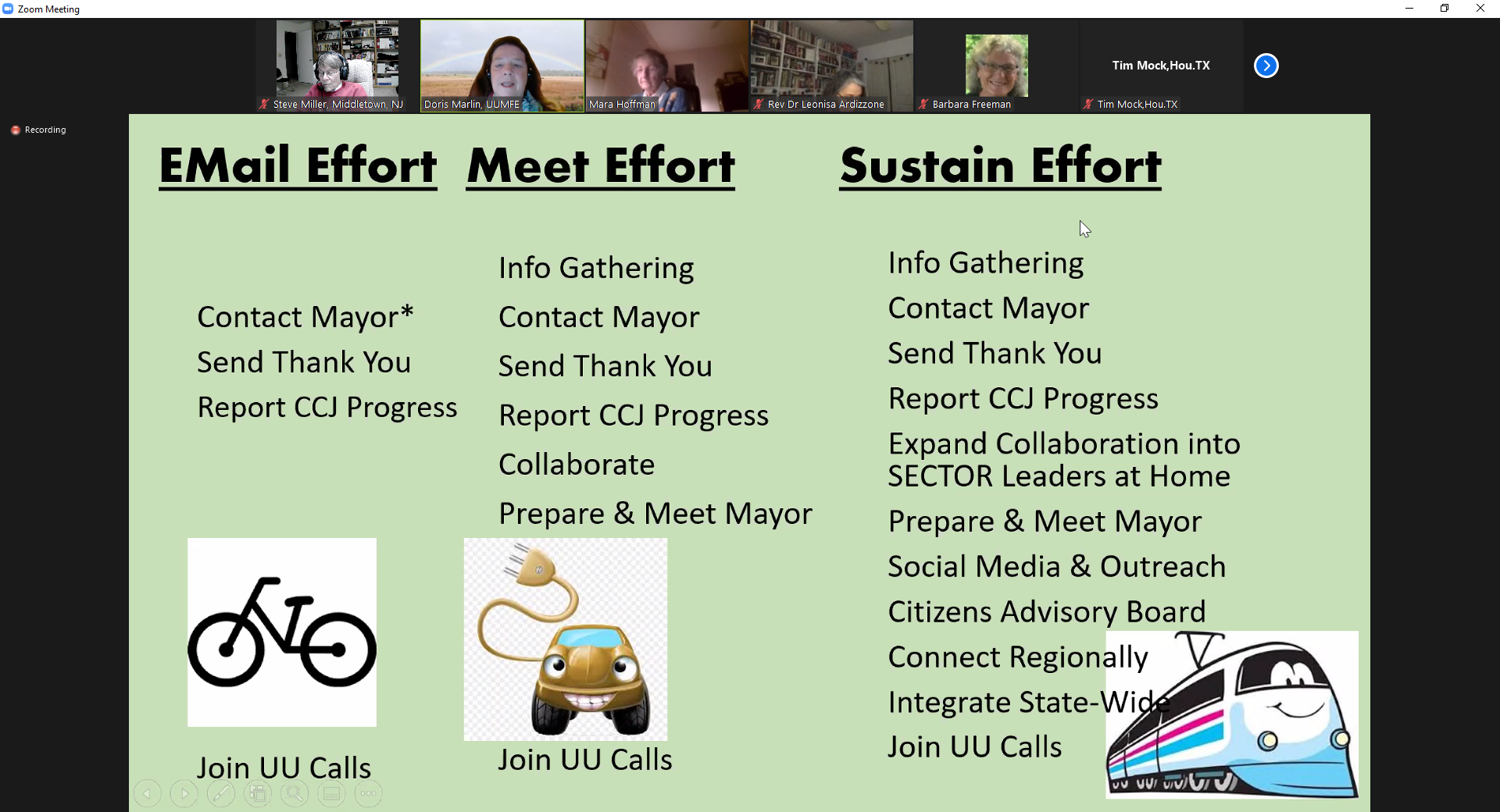 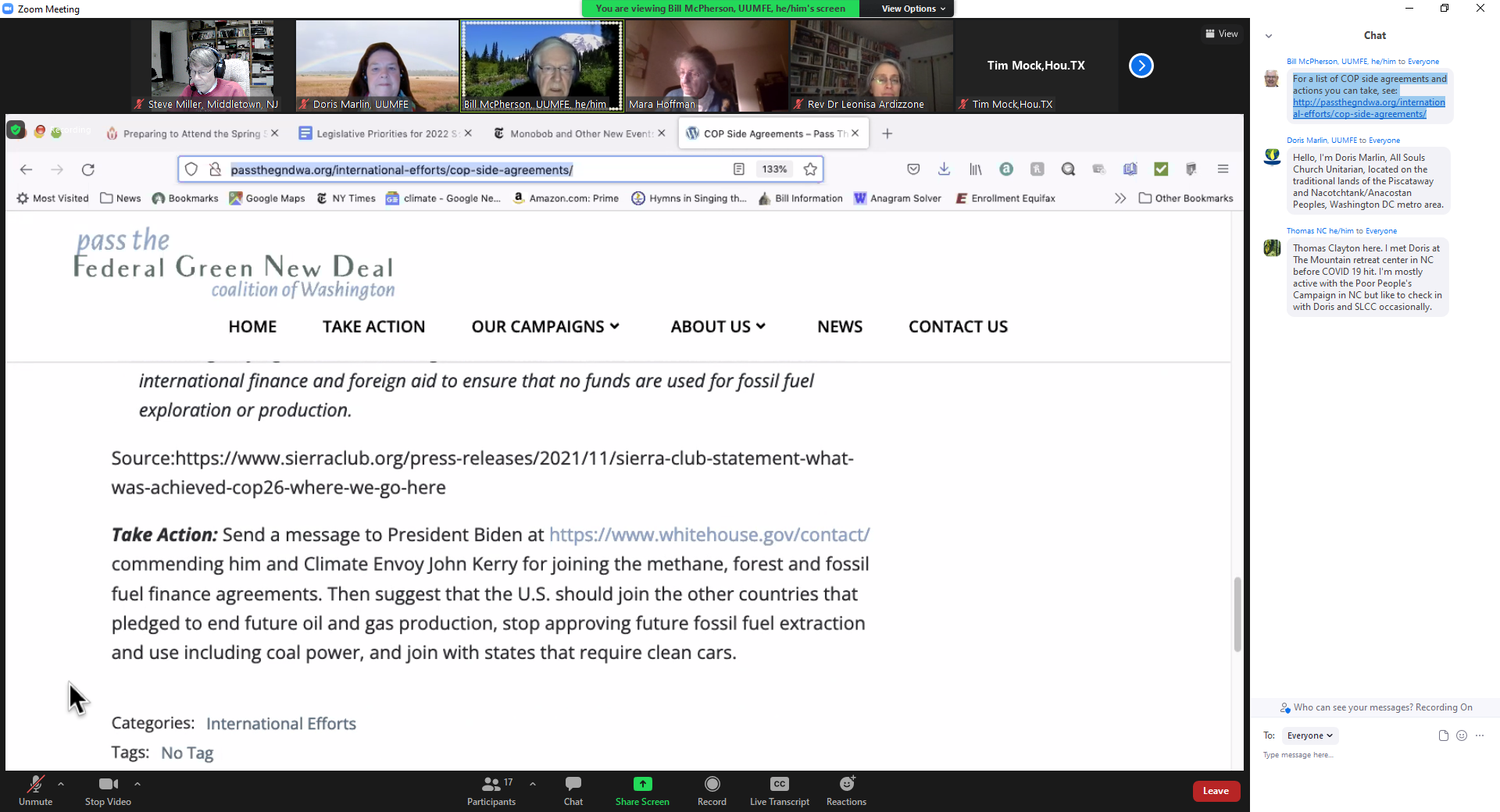 